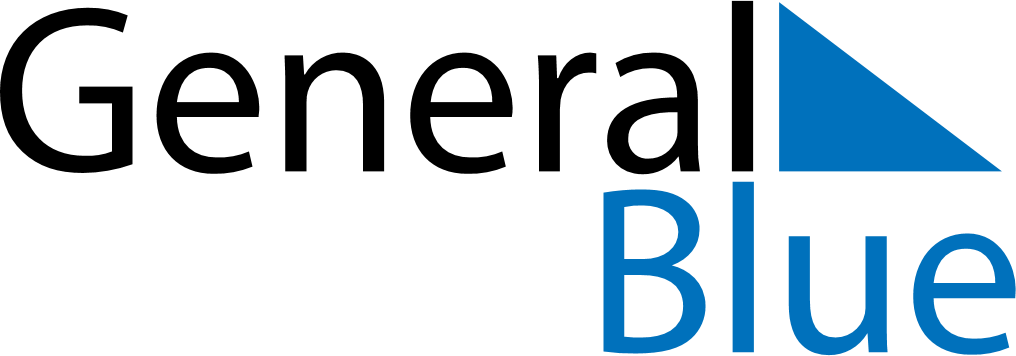 November 2018November 2018November 2018RussiaRussiaSundayMondayTuesdayWednesdayThursdayFridaySaturday12345678910Unity Day1112131415161718192021222324252627282930